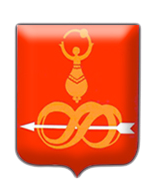 РЕШЕНИЕСОВЕТА ДЕПУТАТОВ МО «ДЕБЕССКИЙ РАЙОН»УДМУРТСКОЙ РЕСПУБЛИКИОб утверждении Положения о муниципальном земельном контроле на территории муниципального образования «Дебесский район»Принято Советом депутатов                            		     17 июня   2015 года           В соответствии со статьей 72 Земельного кодекса Российской Федерации, Федеральным законом от 06.10.2003 № 131-ФЗ «Об общих принципах организации местного самоуправления в Российской Федерации», в соответствии с пунктом 33 статьи 25 Устава МО «Дебесский район», Совет депутатов  муниципального образования  «Дебесский район» решил:	1. Утвердить Положение о муниципальном земельном контроле на территории муниципального образования «Дебесский район» (прилагается).2. Администрации муниципального образования «Дебесский район» в срок до 01.08.2015 года разработать и утвердить административный регламент исполнения муниципальной функции по осуществлению муниципального земельного контроля на территории муниципального образования «Дебесский район».3. Настоящее решение вступает в силу со дня его официального опубликования.Глава муниципального образования «Дебесский район»                                                                             А.Л. Глуховc.Дебесы 17 июня  2015 года№ 39УТВЕРЖДЕНОРешением Совета депутатовмуниципального образования«Дебесский район"от 17 июня 2015 г. № 39ПОЛОЖЕНИЕО муниципальном земельном контроле на территории муниципального образования «Дебесский район» 1. Общие положения1.1. Настоящее Положение разработано в соответствии с Земельным кодексом РФ, Федеральным законом от 06.10.2003 № 131-ФЗ «Об общих принципах организации местного самоуправления в Российской Федерации», Уставом муниципального образования «Дебесский район».1.2. Положение регулирует осуществление муниципального земельного контроля на территории муниципального образования «Дебесский район» (далее - муниципальный контроль), определяет его форму, а также полномочия должностных лиц, осуществляющих муниципальный контроль.1.3. Положение устанавливает порядок осуществления муниципального контроля, т.е. деятельности органов местного самоуправления муниципального образования «Дебесский район» по контролю за соблюдением органами государственной власти, органами местного самоуправления, юридическими лицами, индивидуальными предпринимателями, гражданами в отношении объектов земельных отношений требований законодательства Российской Федерации, законодательства Удмуртской Республики, за нарушение которых законодательством Российской Федерации, законодательством Удмуртской Республики предусмотрена административная и иная ответственность.2. Цели и задачи муниципального контроля2.1. Целями муниципального контроля являются:- обеспечение эффективного использования земли;- развитие земельных отношений на территории муниципального образования «Дебесский район»;- защита муниципальных и общественных интересов, а также прав граждан и юридических лиц в области использования земель;- своевременное оформление прав на земельные участки в соответствии с требованиями действующего законодательства;- обеспечение соблюдения принципа платности пользования землей и поступлений платежей за использование земель в бюджет муниципального образования «Дебесский район»;- сохранение и воспроизводство почв, предотвращение вредного воздействия на окружающую среду при использовании земли.2.2. Муниципальный контроль осуществляется за:2.2.1. соблюдением земельного законодательства;2.2.2. соблюдением порядка, исключающего самовольное занятие земельных участков или использование их без оформленных в установленном порядке правоустанавливающих документов;2.2.3. соблюдением порядка переуступки права пользования землей;2.2.4. своевременным выполнением обязанностей по приведению земель в состояние, пригодное для использования по целевому назначению, или по их рекультивации после завершения разработки месторождений полезных ископаемых (включая общераспространенные полезные ископаемые), строительных, мелиоративных, лесозаготовительных, изыскательских и иных работ, в том числе работ, осуществляемых для внутрихозяйственных или собственных надобностей;2.2.5. использованием земель по целевому назначению и разрешенным использованием;2.2.6. своевременным и качественным выполнением обязательных мероприятий по улучшению земель и охране почв от ветровой и водной эрозии, заболачивания, подтопления, загрязнения и по предотвращению других процессов, ухудшающих качественное состояние земель и вызывающих их деградацию;2.2.7. выполнением требований по предотвращению уничтожения, самовольного снятия и перемещения плодородного слоя почвы, а также порчи земель в результате нарушения правил обращения с пестицидами, агрохимикатами или иными опасными для здоровья людей и окружающей среды веществами и отходами производства и потребления;2.2.8. предоставлением достоверных сведений о состоянии земель;2.2.9. наличием и сохранностью межевых знаков границ земельных участков;2.2.10. выполнением иных требований земельного законодательства по вопросам использования и охраны земель.3. Права должностных лиц, осуществляющихмуниципальный земельный контроль3.1. Муниципальный контроль осуществляется специалистами уполномоченного органа Администрации муниципального образования «Дебесский район» (далее муниципальные инспекторы) самостоятельно или совместно с другими заинтересованными представителями государственных и муниципальных органов.3.2. Муниципальный инспектор при выполнении возложенных на него обязанностей имеет право:- беспрепятственно посещать при предъявлении служебного удостоверения организации и объекты, обследовать земельные участки, находящиеся в собственности, владении, пользовании;- по результатам проверок составлять акты с обязательным ознакомлением с ними собственников, владельцев, пользователей и арендаторов земельных участков;- безвозмездно получать необходимые для осуществления контроля сведения и материалы о состоянии, использовании земель, в том числе документы, удостоверяющие право на землю;- обращаться в органы внутренних дел за содействием в предотвращении или пресечении действий, препятствующих осуществлению муниципальным инспектором законной деятельности, а также в установлении личности граждан, виновных в нарушении земельного законодательства.4. Порядок проведения проверок и оформленияпервичных документов4.1. Муниципальный контроль осуществляется в форме плановых и внеплановых проверок на основании распоряжения Администрации муниципального образования «Дебесский район».4.2. Организация и проведение плановой и внеплановой проверки, порядок организации проверки, порядок оформления результатов проверки осуществляются в соответствии с Федеральным законом от 26.12.2008 № 294-ФЗ «О защите прав юридических лиц и индивидуальных предпринимателей при осуществлении государственного контроля (надзора) и муниципального контроля».